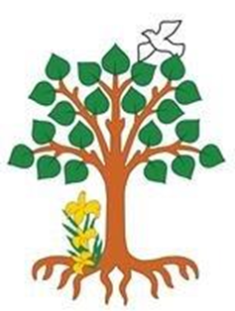 Cherry Orchard, Lichfield, WS14 9AN                Tel: 01543 263505	   		28 April 2017Website address:  http://www.stjosephslichfield.org.uk	Twitter: @StJoesLichfieldOur Catholic MissionAs we approach First Holy Communion on Sunday 7th May, please pray for all children receiving the sacrament. It would be lovely if as many children as possible could join us to support Year 3 by singing in the choir. Also, any brothers and sisters of children celebrating the Sacrament – you are also welcome to sing in the choir – the more the merrier! Parish Mass/Children’s LiturgyThe parish newsletter or website www.romancatholiclichfield.co.uk  contains information about Masses and other church notices. Mass Times: 	6.00pm Saturday @ SS Peter & Paul (with Children’s Liturgy)	      	8.30am Sunday @ Holy Cross (with Children’s Liturgy) 	      	11.00am Sunday @ SS Peter & Paul (with Children’s Liturgy) AttendanceCongratulations to Y5 with 99.4% attendance this week – well done.Family Lunch – Friday 5 May A-D – Week 2MENU CHOICES TO BE IN TO MRS BURKE BY NOON ON WEDNESDAY 3 MAY 2017 Come and enjoy a school meal with your children on Friday 5 May  at 11.45am.  Adult lunches are £2.76 to be paid on parent pay using your child’s school dinner account.  Menu choices are Fish Fingers, Cheese Pasties; Jacket Potato; cheese or tuna sandwich.AbsencesIf you are reporting a child’s absence from school, please either phone the school office  and leave a message or email our absence address which is absence@st-josephs-licfield.staffs.sch.ukLate arrivals and CollectionsCould we please remind you that children need to be in school by 9am for registration and collected from school at 3.30pm.Early Years (Reception and Pre-School) - Chick Play and LearnParents of children in Early Years, which includes Reception and Pre-School children,  are invited to an exciting Play and Learn session with live chicks on Tuesday 2 May at 2.30pm to 3.30pm.  The afternoon will include crafts and activities and  all are welcome whether it is the usual day your child is in Pre-School  or not.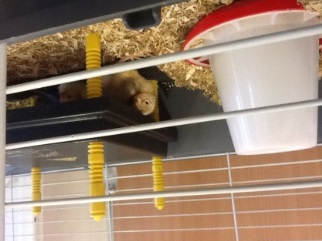 Chicks for SaleThe chicks are hatching this week!  Please speak to Miss Cartwright if you are interested in re-homing these very cute chicks, we ask that at least two be taken together and cost only £5 each. Please see Miss Cartwright  no later than Tuesday 2nd May if you are interested. Chicks for re-homing would need to be collected by Wednesday 3rd May. TempestYou should by now have received the order and payment envelopes for the Class Vista Group photographs.  To avoid late order fees, the deadline for orders to be in school is Friday 5 May. Funky Times Tables Starts Wednesday 3rd May.Flute, clarinet and keyboardMiss Sandbrook – Flute, clarinet and keyboard lessons  will resume on Tuesday May 2nd.Violin lessonsMrs Hayes will be on Jury service for the next couple of weeks.  There will be no violin lessons next week, howevere she is unsure whether she will be required every day or not.  Could children please bring in their violins week of 8 May in the event she is not needed.Noise affecting Local ResidentsPlease could parents and children be mindful of local residents. The 3 schools on Cherry Orchard have received a complaint about the high noise levels.  Please be considerate of those people who work nightshifts and have to sleep during the day.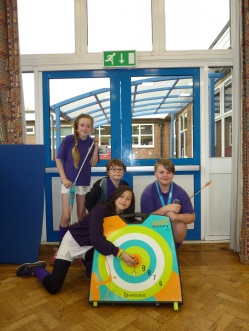 Girls Cross CountryCongratulations to the Y5 & Y6 girls cross country team who ran in the 2k race at Christ Church school this week. The rain didn't stop them as they came 3rd overall.   ArcheryWell done to St Joseph's first archery team who took part a tournament this week. One of the teams also came 3rd and there was even a teachers round. The children definitely had better aim than the teachers!  Please check letters for dates of clubs as well as the website. Mrs Dolphin regularly updates the sports page when clubs change year groups. PTFA Summer Party Friday 7 July 2017 Tickets (£25.00 per person) are now available from the school office for the St Joseph’s PTFA Summer Party on Friday 7 July 2017 to be held at Coton House Farm from 7-11.45pm.  Y5 Ultimate Dodgeball – raising funds for British Heart FoundationYear 5 are taking part in an Ultimate Dodgeball Tournament on Friday 5th May to fundraise for the British Heart Foundation.  They will be playing fast and furious games of Ultimate Dodgeball in teams, throughout the morning.  They have been practising hard to learn the rules and develop team tactics ready for the big day!  On the day, the children may dress up in their team's agreed 'theme' and may also apply face paints if they wish (this will need to be done at home).  They will also need to bring school uniform to change back into as well as face wipes to take off any face paints after the event!  If you would be kind enough to sponsor a child or children from Year 5, we have our own justgiving fundraising page at http://www.justgiving.com/Year5Stjosephs  Please share with your friends and family!Chicken Pox As chicken pox is doing the rounds again, it has come  to our attention of the risks of administering anti-inflammatory painkillers ie ibruprofen to children.  A parent has kindly sent the attached link for your information https://ashleighmoneysaver.co.uk/truth-ibuprofen-chicken-pox/Charity Barn DanceMr & Mrs Ray, with their band, are doing a CHARITY BARNDANCE in aid of SCOPE and PROJECT ROMANIA. SATURDAY 6TH MAY 2017, 7.30 - 10PM, BOLEY PARK COMMUNITY HALL Adults £8   Children £5 INCLUDES FISH 'N' CHIPS.  Please call Clare Ray ASAP on 07806 933156 for tickets or give your name and number to Mrs Burke.LabellingAs the weather gets warmer (at least we are hoping it will get warmer) children will be taking off coats, jumpers, cardigans etc.  Please check each item of clothing, including pe kit, to ensure it is clearly labelled.   And finally…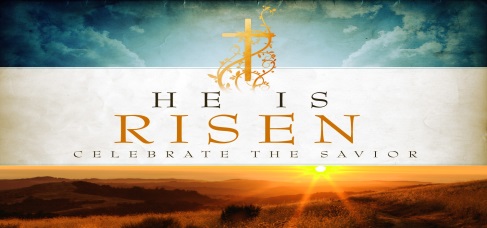 Enjoy Bank holiday Monday – I hope the weather smiles upon us!May God be with you. Mrs D McLearyHeadteacherLooking Ahead…School Dates –Changes in redSummer termTuesday 2nd May Return to schoolMission assembly Friday 5th May Y5 celebration assemblyY5 Dodgeball fundraiser in hallFamily Lunch A-DSunday 7th MayFirst Holy Communion Mass 1.00pm Ss P&P’sMonday 8th MaySATs weekTuesday 9th MayHomework dueFriday 12th MayFHC Mass of Thanksgiving 9.30am school hall TBCY3 celebration dayPTFA KS1/KS2 Disco TBCMonday 15th MayMission assembly – 9.10 amY4/1 – Mass at Holy Cross 9.30 am TBCWednesday 17th MayY1/2 Maths workshop for parents – 9.15-10.30amFriday 19th  MayY4 celebration assembly Family lunch E-GMonday 22nd MayMission assembly 9.10amTuesday 23rd MayWhole school Mass 9.30am – in school Mass TBCHomework due Wednesday 24th May Y5/6 Maths workshop for parents – hall – 9.15-10.30amFriday 26th MaySports DayBreak up for half termMonday 5th JuneINSET DayTuesday 6th JuneChildren returnHomework dueFriday 9th JuneY3 celebration assemblyFamily lunch H- JSunday 11th JuneService of Light – SS P&P 11.00am TBCMonday 12th JuneMission assembly 9.10am Y6/Rec – Holy Cross 9.30am Mass TBCTuesday 13th JunePre-school to reception transition amThursday 15th JunePre-school to reception transition pmFriday 16th JuneYear 2 Celebration AssemblyFamily Lunch K-MMonday 19th June9.10 am Mission AssemblyPre-school to Reception transition amTuesday 20th  JuneWhole school Mass – 9.30am – school hall TBCHomework dueY6 King Edwards transition dayWednesday 21st JuneY3/4 Maths workshop for parents – 9.15-10.30am 2.00pm – Music assemblyNew Reception/ Pre-school mtg 6.00pmY6 King Edwards transition dayThursday 22nd JuneBishop McGough visit 1.00pmFriday 23rd JuneY1 Celebration assembly Family Lunch N-RSunday 25th JuneConfirmation - 1.00pm SS. P&P’sMonday 26th JuneMission  assembly 9.10 am Y2/5 Mass at Holy Cross – 9.30am TBCTuesday 27th JuneConfirmation Thanksgiving Mass – 9.30am TBCThursday 29th June50th Anniversary of SS. P&P’s – Mass at 7.00pmFriday 30th JuneRec celebration assemblyFamily Lunch S-VMonday 3rd JulyY6 residential – Standon BowersNo assemblyTuesday 4th July Homework dueWednesday 5th JulyReception new parents picnic 2.30-3.30pmFriday 7th JulyPre-school Celebration assemblyFamily Lunch W-ZPTFA summer party – Coton House farmMonday 10th July9.10am Mission AssemblyY3/6 Mass at Holy Cross 9.30am TBCTuesday 11th JulyReports to parentsWednesday 12th JulyOpen evening 6.00pmY5/6 performance 7.00pmFriday 14th JulySt. Joseph’s transition morningReception new chn and parents am Summer FayreMonday 17th JulyMission assembly 9.10amTuesday 18th JulyPre-school graduation – hall 1.00pmFriday 21st  July Assembly pm Good to be Green/ Attendance AwardsMonday 24th JulyLeaver’s Mass – 9.30am school hall TBCLeaver’s celebration afternoonTuesday 25th JulyLeaver’s assembly 9.30amBreak up 2.30pm